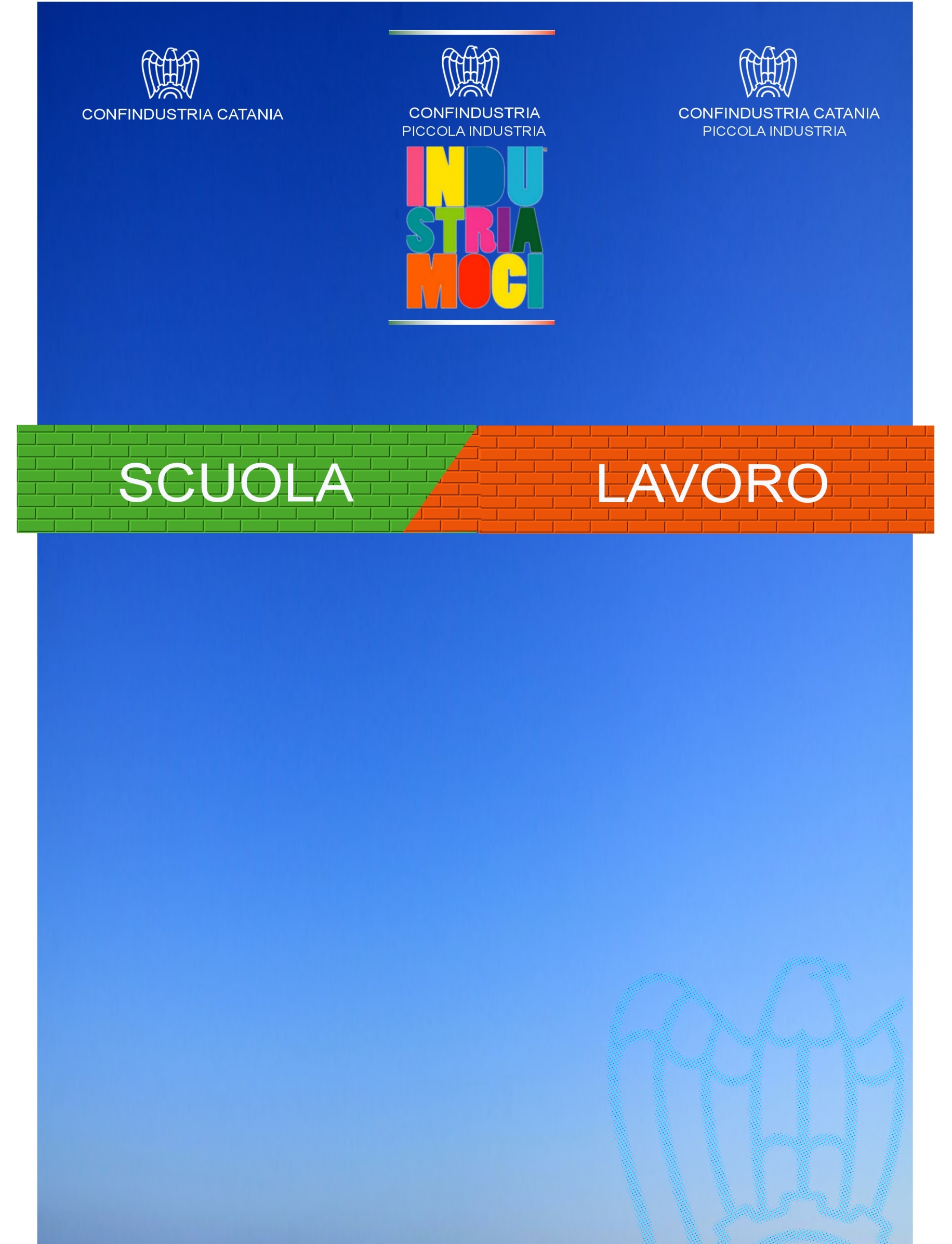 INCONTRO DIBATTITO                            
L’ALTERNANZA                     




UNA NUOVA DIDATTICA PER LO SVILUPPO DEL PAESE                    Venerdì 5 maggio 2017 – ore 9,30
                              Confindustria Catania
                                           Viale Vittorio Veneto 109
Apertura dei lavoriAngelo Di Martino
Presidente Piccola Industria Confindustria CataniaEmilio Grasso
Dirigente USR Ambito Territoriale di CataniaInterventiBruno Scuotto 
Vice Presidente Education e Formazione Piccola Industria ConfindustriaCarmela Mazza
Lavoro, Welfare e  Capitale Umano ConfindustriaElena Gaudio 
Direzione Generale Ordinamento Scolastico e Sistema Nazionale di Valutazione MIUR Esperienze a confronto: le imprese e le scuoleDibattito e conclusioni   